Российская Федерация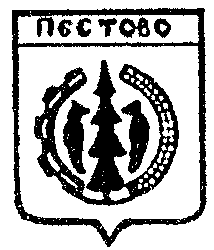 Новгородская областьПестовский районАДМИНИСТРАЦИЯ  ПЕСТОВСКОГО СЕЛЬСКОГО ПОСЕЛЕНИЯПОСТАНОВЛЕНИЕот 07.07.2014   № 80д. Русское  ПестовоО внесении изменений в административные регламенты  по предоставлению муниципальных услугРуководствуясь действующим законодательством Российской Федера-ции, в целях повышения качества предоставления муниципальных услуг,   ПОСТАНОВЛЯЮ:1.Внести в административный регламент по предоставлению муници-пальной услуги по предоставлению информации об объектах недвижимого имущества, находящегося в государственной и муниципальной собственнос-ти и предназначенных для сдачи в аренду, утвержденный  постановлением администрации Пестовского сельского поселения от 27.06.2011 № 57 «Об утверждении административного регламента  по предоставлению муници-пальной услуги «Предоставление информации об объектах недвижимого имущества, находящегося в государственной и муниципальной собственнос-ти и предназначенных для сдачи в аренду», административный регламент по предоставлению муниципальной услуги по заключению договоров аренды, договоров безвозмездного пользования, договоров доверительного управле-ния имуществом, иных договоров, предусматривающих переход прав владе-ния и (или) пользования в отношении муниципального имущества, не зак-репленного на праве хозяйственного ведения или оперативного управления, утвержденный постановлением администрации Пестовского сельского посе-ления от 11.03.2012 № 17 «Об утверждении административного регламента по предоставлению муниципальной услуги «Заключение договоров аренды, договоров безвозмездного пользования, договоров доверительного управле-ния имуществом, иных договоров, предусматривающих переход прав владе-ния и (или) пользования в отношении муниципального имущества, не зак-репленного на праве хозяйственного ведения или оперативного управления», административный регламент по предоставлению муниципальной услуги по выдаче разрешений на захоронение и подзахоронение на кладбищах Пес-товского сельского поселения, утвержденный постановлением администра-ции Пестовского сельского поселения от 29.01.2013 № 4 «Об утверждении административного регламента  предоставления услуги «Выдача разрешений на захоронение и подзахоронение на кладбищах Пестовского сельского по-селения» изменение, заменив в пункте 2.10. «Максимальный срок ожидания в очереди  при подаче запроса о предоставлении муниципальной услуги и при получении результата предоставления муниципальной услуги» цифру «…30…» цифрой «…15…». 2.Опубликовать постановление в муниципальной газете «Информаци-онный вестник Пестовского сельского поселения» и разместить на офици-альном сайте Администрации поселения в сети Интернет.Глава сельского поселения О.А.Дмитриева